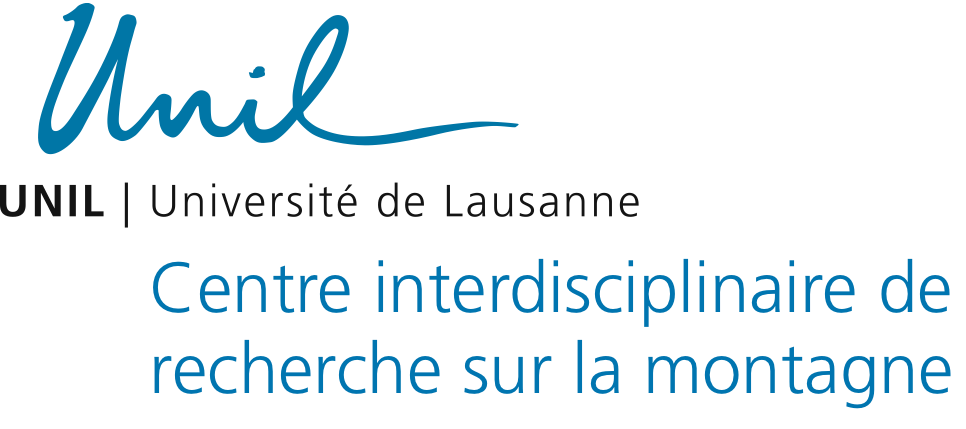 Formulaire de candidature (Seed-funding)Chef(fe) de projetNom : 						Prénom(s) :Adresse UNIL : Adresse électronique : Téléphone : Equipe de recherche*Si nécessaire, rajouter des lignes. Budget* Note : il est possible d’utiliser une autre forme de présentation que ci-dessus.Descriptif du projet (6 pages max.)Titre Objectifs scientifiques (état de la recherche, question scientifique, hypothèses, etc.)Expertise du groupe de rechercheOrganisation de la recherche (structure du projet, calendrier, etc.)Principaux résultats attendus et originalité du projetModalités de recherche interdisciplinaireNom, prénomStatut (Prof., chercheur-e, doct., etc.)Institut ou FacultéInstitution (membre associé)Adresse électroniqueBudget total du projetSomme (CHF)Décrire les principaux postes budgétaires (pour les salaires, y-c les charges sociales employeur ; https://www.unil.ch/srh/files/live/sites/srh/files/03_Infos_administratives/2020/Charges%20sociales2020.pdf Financements externesSomme (CHF)Budget demandé au CIRMSomme (CHF)Période d’engagement prévue du budget